Approved by the order of the Chairman of  "Azerbaijan Caspian Shipping Closed Joint Stock Company   dated 1st of December 2016 No. 216.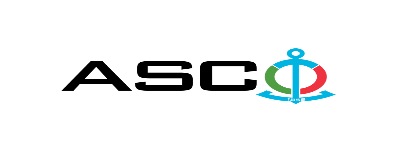   “AZERBAIJAN CASPIAN SHIPPING” CLOSED JOINT STOCK COMPANY ANNOUNCES OPEN BIDDING FOR THE PROCUREMENT OF BOLTS, FEMALE SCREWS, WASHERS, MALE SCREWS, SCREW NAILS AND COLLAR CLAMPS B I D D I N G No. AM 061/2019(On the participant`s letter head)APPLICATION FOR PARTICIPATION IN THE OPEN BIDDING___________ city                                                                          “__”_______20____________№           							                                                                                          Chairman of ASCO Procurement CommitteeChairman of Procurement Committee of  ASCOWe, hereby confirm the intention of [ to state full name of the participant ] to participate  in the open bidding No.  [ bidding No. shall be inserted by participant ] announced by ASCO in respect of procurement of "__________________" .Moreover, we confirm that no winding - up or bankruptcy proceeding is being performed or there is no circumstance of cessation of activities or any other circumstance that may impede participation of [ to state full name of the participant ]  in the stated bidding. In addition, we warrant that [ to state full name of the participant ] is not an affiliate of ASCOBelow mentioned contact details are available to respond to any question that may emerge in relation to the documents submitted and other issues : Contact person in charge : Position of the contact person  :. . . . . . . . . . . . . . . . . . . . . . . Telephone No. : E-mail: ____________________________ Attachment :Original of the bank evidence as  a proof of payment of participation fee  – __ page(s).________________________________                                   _______________________(initials of the authorized person)                                                                                                        (signature of the authorized person)_________________________________                                                   (position of the authorized person)                                                STAMP HERE                                                        LIST OF THE GOODS :For technical questions please contact :Zaur Salamov - Procurement Department SpecialistTel. no: +99455 817 08 12                                          E-mail: zaur.salamov@asco.az Due diligence shall be performed in accordance with the Procurement Guidelines of ASCO prior to the conclusion of the purchase agreement with the winner of the bidding.      The company shall enter through this link  http://asco.az/sirket/satinalmalar/podratcilarin-elektron-muraciet-formasi//   to complete the special form or submit the following documents:http://asco.az/sirket/satinalmalar/podratcilarin-elektron-muraciet-formasi/Şirkətin nizamnaməsi (bütün dəyişikliklər və əlavələrlə birlikdə)An extract from state registry of commercial legal entities  (such extract to be issued not later than last 1 month)Information on the founder in case if the founder of the company is a legal entityCertificate of Tax Payer`s Identification Number Audited accounting balance sheet or tax declaration  (depending on the taxation system) / reference issued by taxation bodies on non-existence of debts for tax Identification card of the legal representative Licenses necessary for provision of the relevant services / works  (if any)No agreement of purchase shall be concluded with the company which did not present the above-mentioned documents or failed to be assessed positively as a result of the due diligence performed and shall be excluded from the bidding ! Submission documentation required for participation in the bidding :Application for participation in the bidding (template has been attached hereto) ;Bank evidence as a proof of participation fee ;Bidding offer At the initial stage, application for the participation in the bidding ( signed and stamped ) and bank evidence proving payment of participation fee (excluding bidding offer) shall be submitted in English, Russian or in Azerbaijani languages to the official address of "Azerbaijan Caspian Shipping" CJSC (hereinafter referred to as "ASCO" or "Procuring Organization) or email address of contact person in charge by the date of 10.01.2020, 18.00 Baku time.  Description (list) of goods, works or services has been attached hereto. The participation fee and Collection of General Tems and Conditions :Any participant (bidder), who desires to participate in the bidding, shall pay for participation fee stated below (the payment order shall necessarily state the name of the organization holding open bidding and the subject of the bidding) and shall submit the evidence as a proof of payment to "ASCO" not later than the date stipulated in section one. All participants (bidders), who have fulfilled these requirements, may obtain General Terms and Conditions relating to the procurement subject from contact person in charge by the date envisaged in section III of this announcement at any time from 09.30 till 17.30 at any business day of the week. Participation fee amount (VAT exclusive): AZN 100 (one hundred). The participation fee may be paid in AZN or  equivalent amount thereof in USD or EURO.   Account No. :Except for circumstances where the bidding is cancelled by ASCO, participation fee shall in no case be refunded ! Security for a bidding offer : The bank guarantee is required in the amount of at least  1 (one) % of the biding offer price. A bank guarantee sample shall be specified in the General Terms and Conditions Bank guarantees shall be submitted enclosed in the bidding offer envelope along with the bidding offer.  Otherwise, the Purchasing Organization shall reserve the right to reject such offer. The financial institution that issued the guarantee should be acknowledged in the Republic of Azerbaijan and / or international financial transactions. The purchasing organization shall reserve the right not to accept and reject any unreliable bank guarantee.Persons wishing to participate in the bidding and intending  to submit another type of warranty (letter of credit, securities, transfer of funds to the special banking account set forth by procuring organization in the bidding documents, deposit and other financial assets) shall request and obtain a consent from the contact person reflected in the announcement on the acceptability of such type of warranty.   Contract performance bond is required in the amount of 5 (five)% of the purchase price.Up to 30% advance payment is envisaged by the Purchasing Organization for the current purchase transaction.Contract Performance Term  : The goods will be purchased on an as needed basis.  It is required that the contract of purchase be fulfilled  within 10 (ten) calendar days upon receipt of the formal order (request) placed by ASCO.Final deadline date and time for submission of the bidding offer :All participants, which have submitted their application for participation in the bidding and bank evidence as a proof of payment of participation fee by the date and time stipulated in section one, and shall submit their bidding offer (one original and two copies) enclosed in sealed envelope to "ASCO" by the date of January 16, 2020 by 18.00 Baku time.All bidding offer envelopes submitted after above-mentioned date and time shall be returned back unopened. Address of the procuring company :The Azerbaijan Republic, Baku city, AZ1029 (postcode), Heydar Aliyev Avenue 152, “Chinar Plaza” 24th floor, Procurement Committee of ASCO. Contact person in charge :Rahim AbbasovProcurement specialist at the Procurement Department of ASCOTelephone No. : +99450 2740277Email address: rahim.abbasov@asco.az Contact person on legal issues :Landline No.: +994 12 4043700 (ext: 1262)Email address: tender@asco.azTender offer envelopes` opening date and time :Opening of the envelopes shall take place on 17.01.2020, at 16.30 Baku time in the address stated in section V of the announcement.  Persons wishing to participate in the opening of the envelopes shall submit a document confirming their permission to participate (the relevant power of attorney from the participating legal entity or natural person) and the ID card at least half an hour before the commencement of bidding.Information  on the winner of the bidding :Information on the winner of the bidding will be posted in the "Announcements" section of the ASCO official website.p / nDescription of the GoodsMeasurement unitQuantity1Bolt М6-6g20.109 (S10).016 ГОСТ 7798-70k g702Bolt М6-6g20.109 (S10).016 ГОСТ 7798-70k g953Bolt М6-6g40.109 (S10).016 ГОСТ 7798-70k g2004Bolt М8-6g20.109 (S13).016 ГОСТ 7798-70k g505Bolt М8-6g30.109 (S13).016 ГОСТ 7798-70k g2356Bolt М8-6g50.109 (S13).016 ГОСТ 7798-70k g1937Bolt М10-6g30.109 (S16).016 ГОСТ 7798-70k g1308Bolt M10 -6g40.109 (S34).016 ГОСТ 7798-70k g6009Bolt М10-6g50.109 (S13).016 ГОСТ 7798-70k g4010Bolt М10-6g50.109 (S16).016 ГОСТ 7798-70k g70011Bolt М12-6g60.109 (S18).016 ГОСТ 7798-70k g91012Bolt М12-6g100.109 (S18).016 ГОСТ 7798-70k g5513Bolt М12-6g80.109 (S18).016 ГОСТ 7798-70k g5514Bolt М12-6g50.109 (S18).016 ГОСТ 7798-70k g54515Bolt М12-6g70.109 (S18).016 ГОСТ 7798-70k g5516Bolt М12-6g40.109 (S18).016 ГОСТ 7798-70k g135517Bolt М14-6g100.109 (S21).016 ГОСТ 7798-70k g3518Bolt М14-6g60.109 (S21).016 ГОСТ 7798-70k g115019Bolt М14-6g70.109 (S21).016 ГОСТ 7798-70k g35520Bolt М14-6g80.109 (S21).016 ГОСТ 7798-70k g4021Bolt М14-6g110.109 (S21).016 ГОСТ 7798-70k g4522Bolt М14-6g90.109 (S21).016 ГОСТ 7798-70k g4023Bolt М16-6g80.109 (S24).016 ГОСТ 7798-70k g195024Bolt М16-6g100.109 (S24).016 ГОСТ 7798-70k g4025Bolt М16-6g70.109 (S24).016 ГОСТ 7798-70k g3026Bolt М16-6g60.109 (S24).016 ГОСТ 7798-70k g53027Bolt М16-6g120.109 (S24).016 ГОСТ 7798-70k g14028Bolt М18-6g70.109 (S27).016 ГОСТ 7798-70k g106029Bolt М18-6g80.109 (S27).016 ГОСТ 7798-70k g63030Bolt М18-6g90.109 (S27).016 ГОСТ 7798-70k g155531Bolt М18-6g150.109 (S27).016 ГОСТ 7798-70k g3032Bolt М20-6g80.109 (S30).016 ГОСТ 7798-70k g106533Bolt М20-6g75.109 (S30).016 ГОСТ 7798-70k g6534Bolt М20-6g180.109 (S30).016 ГОСТ 7798-70k g13035Bolt M22 -6g100.109 (S34).016 ГОСТ 7798-70k g50036Bolt М24-6g100.109 (S36).016 ГОСТ 7798-70k g61037Screw nut М4-6Н.10 (S7) .016 ГОСТ 5915-70k g4338Screw nut М5-6Н.10 (S8) .016 ГОСТ 5915-70k g4439Screw nut М6-6Н.10 (S10) .016 ГОСТ 5915-70k g17040Screw nut М8-6Н.10 (S13) .016 ГОСТ 5915-70k g23541Screw nut М10-6Н.10 (S16) .016 ГОСТ 5915-70k g78342Screw nut М12-6Н.10 (S18) .016 ГОСТ 5915-70k g141843Screw nut М14-6Н.10 (S18) .016 ГОСТ 5915-70k g134344Screw nut М16-6Н.10 (S24) .016 ГОСТ 5915-70k g259345Screw nut М18-6Н.10 (S27) .016 ГОСТ 5915-70k g123846Screw nut М20-6Н.10 (S30) .016 ГОСТ 5915-70k g156547Screw nut М22-6Н.10 (S34) .016 ГОСТ 5915-70k g53548Screw nut М24-6Н.10 (S36) .016 ГОСТ 5915-70k g36549Screw nut М27-6Н.10 (S41) .016 ГОСТ 5915-70k g35550Screw nut М30-6Н.10 (S46) .016 ГОСТ 5915-70k g33551Collar clamp 1Л 8-12-6 ГОСТ 28191-89p i e c e ( s ) 4052Collar clamp 1Л 10-16-6 ГОСТ 28191-89p i e c e ( s ) 33053Collar clamp 1Л 12-20-6 ГОСТ 28191-89p i e c e ( s ) 3054Collar clamp 1Л 16-25-6 ГОСТ 28191-89p i e c e ( s ) 4055Collar clamp 1Л 20-32-6 ГОСТ 28191-89p i e c e ( s ) 3056Collar clamp 1Л 25-40-6 ГОСТ 28191-89p i e c e ( s ) 3057Collar clamp 1Л 32-50-6 ГОСТ 28191-89p i e c e ( s ) 4058Collar clamp 1Л 40-60-6 ГОСТ 28191-89p i e c e ( s ) 4059Collar clamp 1Л 50-70-6 ГОСТ 28191-89p i e c e ( s ) 3060Collar clamp 1Л 60-80-6 ГОСТ 28191-89p i e c e ( s ) 3061Collar clamp 1Л 80-100-6 ГОСТ 28191-89p i e c e ( s ) 3062Collar clamp 1Л 110-130-6 ГОСТ 28191-89p i e c e ( s ) 3063Collar clamp 1Л 140-160-6 ГОСТ 28191-89p i e c e ( s ) 4064Collar clamp 1Т 16-25 ГОСТ 28191-89p i e c e ( s ) 3065Collar clamp 1Т 20-32 ГОСТ 28191-89p i e c e ( s ) 3066Collar clamp 1Т 25-40 ГОСТ 28191-89p i e c e ( s ) 4067Collar clamp 1Т 32-50 ГОСТ 28191-89p i e c e ( s ) 4068Collar clamp 1Т 40-60 ГОСТ 28191-89p i e c e ( s ) 3069Collar clamp 1Т 50-70 ГОСТ 28191-89p i e c e ( s ) 3070Collar clamp 1Т 60-80 ГОСТ 28191-89p i e c e ( s ) 4071Collar clamp 3-27 ГОСТ 28191-89p i e c e ( s ) 20072Collar clamp 3-39 ГОСТ 28191-89p i e c e ( s ) 20073Collar clamp 3-43 ГОСТ 28191-89p i e c e ( s ) 1000.85Collar clamp 3-49 ГОСТ 28191-89p i e c e ( s ) 15075Collar clamp 3-53 ГОСТ 28191-89p i e c e ( s ) 5076Collar clamp 3-57 ГОСТ 28191-89p i e c e ( s ) 20077Collar clamp 3-67 ГОСТ 28191-89p i e c e ( s ) 100078Collar clamp 3-77 ГОСТ 28191-89p i e c e ( s ) 10079Collar clamp 3-95 ГОСТ 28191-89p i e c e ( s ) 8080Nail П 1,2 х 25 ГОСТ 4028-63k g881Nail П 1,4 х 25 ГОСТ 4028-63k g32882Nail П 1,4 х 32 ГОСТ 4028-63k g30883Nail П 1,4 х 40 ГОСТ 4028-63k g1084Nail П 1,6 х 25 ГОСТ 4028-63k g1085Nail П 1,6 х 40 ГОСТ 4028-63k g35086Nail П 1,6 х 50 ГОСТ 4028-63k g35887Nail К 1,8 х 32 ГОСТ 4028-63k g2088Nail К 1,8 х 40 ГОСТ 4028-63k g7089Nail К 1,8 х 50 ГОСТ 4028-63k g6090Nail К 3 х 70 ГОСТ 4028-63k g615891Nail К 3 х 80 ГОСТ 4028-63k g320892Nail К 3,5 х 90 ГОСТ 4028-63k g20093Nail К 4 х 100 ГОСТ 4028-63k g865094Nail К 4 х 120 ГОСТ 4028-63k g370095Nail К 5 х 120 ГОСТ 4028-63k g5096Nail К 5 х 150 ГОСТ 4028-63k g45097Nail К 6 х 150 ГОСТ 4028-63k g40098Concrete nail  2ДГ 3,7 х 50Р Ц6. ПАС ТУ 14-4-1731-92k g5099Concrete nail 2ДГ 4,5 х 80Р Ц6. ПАС ТУ 14-4-1731-92 k g3500100Concrete nail 2ДГ 4,5 х 100Р Ц6. ПАС ТУ 14-4-1731-92 k g1500101Concrete nail 2ДГ 4,5 х 60Р Ц6. ПАС ТУ 14-4-1731-92 k g500102Self -  tapping screw  1 - 1,6 х 18 ГОСТ 1145-80k g60103Self -  tapping screw  1 - 1,6 х 25 ГОСТ 1145-80 k g160104Self - tapping screw 1 - 1,6 х 32 ГОСТ 1145-80 k g160105Self - tapping screw 1 - 1,6 х 40 ГОСТ 1145-80 k g120106Self - tapping screw 1 - 1,6 х 50 ГОСТ 1145-80 k g80107Self - tapping screw 1 - 2 х 18 ГОСТ 1145-80 k g50108Self - tapping screw 1 - 2 х 50 ГОСТ 1145-80 k g180109Self - tapping screw 1 - 2 х 60 ГОСТ 1145-80 k g300110Self - tapping screw 1 - 2 х 75 ГОСТ 1145-80 k g180111Self - tapping screw 1 - 2 х 120 ГОСТ 1145-80 k g20112Self - tapping screw 1 - 2,5 х 25 ГОСТ 1145-80 k g50113Self - tapping screw 1 - 2,5 х 32 ГОСТ 1145-80 k g50114Self - tapping screw 1 - 2,5 х 40 ГОСТ 1145-80 k g180115Self - tapping screw 1 - 2,5 х 50 ГОСТ 1145-80 k g50116Self - tapping screw 1 - 2,5 х 75 ГОСТ 1145-80 k g180117Self - tapping screw 1 - 3,5 х 18 ГОСТ 1145-80 k g40118Self - tapping screw 1 - 3,5 х 25 ГОСТ 1145-80 k g40119Self - tapping screw 1 - 3,5 х 32 ГОСТ 1145-80 k g20120Self - tapping screw 1 - 3,5 х 50 ГОСТ 1145-80 k g80121Self - tapping screw 1 - 4 х 25 ГОСТ 1145-80 k g100122Self - tapping screw 1 - 6 х 60 ГОСТ 1145-80 k g80123Self - tapping screw 2 - 3,5 х 25 ГОСТ 1145-80 k g5124Self - tapping screw 2 - 3,5 х 32 ГОСТ 1145-80 k g5125Self - tapping screw 2 - 3,5 х 40 ГОСТ 1145-80 k g5126Self - tapping screw 2 - 3,5 х 50 ГОСТ 1145-80 k g5127Self - tapping screw 3 - 3,5 х 75 ГОСТ 1145-80 k g10128Self - tapping screw 3 - 4 х 30 ГОСТ 1145-80 k g20129Self - tapping screw 4 - 4 х 32 ГОСТ 1145-80 k g2130Self - tapping screw 4 - 4 х 40 ГОСТ 1145-80k g2131Screw nail  A.M4-6g30.48 ГОСТ 17475-80k g10132Screw nail A.M4-6g25.48 ГОСТ 17475-80k g5133Screw nail A.M5-6g30.48 ГОСТ 17475-80k g5134Screw nail A.M5-6g25.48 ГОСТ 17475-80k g6135Screw nail A.M6-6g15.48 ГОСТ 17475-80k g30136Screw nail A.M8-6g30.48 ГОСТ 17475-80k g30137Screw nail  A2.M8-6g20.48 ГОСТ 17475-80k g2138Screw nail  A2.M8-6g20.48 ГОСТ 17475-80k g200139Lock washer  10 65Г ГОСТ 6402-70k g92140Lock washer 12 65Г ГОСТ 6402-70k g95141Lock washer 14 65Г ГОСТ 6402-70k g45142Lock washer 16 65Г ГОСТ 6402-70k g110143Lock washer 20 65Г ГОСТ 6402-70k g70144Lock washer 22 65Г ГОСТ 6402-70k g40145Lock washer 2 10 65Г ГОСТ 6402-70k g30146Lock washer 2 12 65Г ГОСТ 6402-70k g30147Lock washer 2 14 65Г ГОСТ 6402-70k g55148Lock washer 2 16 65Г ГОСТ 6402-70k g40149Lock washer 2 20 65Г ГОСТ 6402-70k g30150Lock washer 2 22 65Г ГОСТ 6402-70k g65151Washer А6.01.08кп.016 ГОСТ 6958-78k g90152Washer  А8.01.08кп.016 ГОСТ 6958-78k g90153Washer А10.01.08кп.016 ГОСТ 6958-78k g100154Washer А12.01.08кп.016 ГОСТ 6958-78k g110155Washer А21.01.08кп.016 ГОСТ 6958-78k g60156Self -  tapping screw DIN 7504- ST 4,2 x 16-N-Hk g30157Self -  tapping screw DIN 7504- ST 4,2 x 25-N-Hk g10158Self - tapping screw DIN 7504- ST 4,2 x 20-N-Hk g10159Self - tapping screw DIN 7504- ST 4,2 x 30-N-Hk g25160Self -  tapping screw DIN 7504- ST 4,8 x 32-L EPDM  completed with washerk g200161Self - tapping screw DIN 7504- ST 4,8 x 38-L EPDM completed with washerk g200162Self - tapping screw DIN 7504- ST 4,8 x 65-L EPDM completed with washerk g200163Self - tapping screw DIN 7504- ST 4,8 x 50-L EPDM completed with washerk g150164Spring ring В32.60С2А.Кд6 ГОСТ 13943-86k g10165Spring ring В38.60С2А.Кд6 ГОСТ 13943-86k g3166Spring ring В40.60С2А.Кд6 ГОСТ 13943-86k g3167Spring ring В32.60С2А.Кд6.хр ГОСТ 13942-86k g35168Spring ring В38.60С2А.Кд6.хр ГОСТ 13942-86k g40169Spring ring В40.60С2А.Кд6.хр ГОСТ 13942-86k g35